SKRIPSIoleh:RIZKA RAMADHANINPM : 191434193 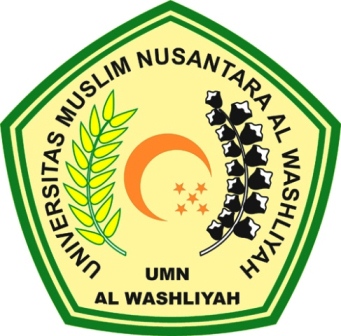 Skripsi ini diajukan sebagai syarat untuk memperoleh gelarSarjana Pendidikan Pada Program Studi Pendidikan Guru Sekolah DasarOleh:RIZKA RAMADHANINPM : 191434193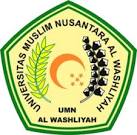 PENGARUH PENGGUNAAN LEMBAR KERJA SISWA TERHADAPHASIL BELAJAR TEMATIK TEMA CITA-CITAKU PADA SISWA KELAS IV SDN 104266 PEMATANG SIJONAMPROGRAM STUDI PENDIDIKAN GURU SEKOLAH DASARFAKULITAS KEGURUAN DAN ILMU PENDIDIKANUNIVERSITAS MUSLIM NUSANTARA AL-WASHLIYAHMEDAN2023PENGARUH PENGGUNAAN LEMBAR KERJA SISWA TERHADAPHASIL BELAJAR TEMATIK TEMA CITA-CITAKU PADA SISWA KELAS IV SDN 104266 PEMATANG SIJONAMPROGRAM STUDI PENDIDIKAN GURU SEKOLAH DASARFAKULTAS KEGURUAN DAN ILMU PENDIDIKANUNIVERSITAS MUSLIM NUSANTARA AL WASHLIYAH MEDAN2023